Tekst in afbeelding in Word.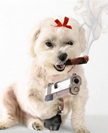 Afbeelding via Internet in Word of deze kopiëren.Klik op de afbeelding (Eventueel verkleinen, door in hoek te verslepen)	  ALRechtermuisklik Tekstterugloop – kies Achter de tekst.Cursor voor de afbeelding plaatsen 2x klik.Met Tab of spatie in de afbeelding springen en AL typen.Verticale tekst Capone kan via een tekstvak – Invoegen Tekstvak.Tekst Capone typen in het tekstvak. (zie voorbeeld)Klik in tekstvak – Hulpmiddelen – Tekstrichting – kies verticaal – op juiste plaats zetten.Tekst opmaken: Lettertype/grootte/kleur.Index/Inhoudsopgave bijwerken in Word wanneer er toevoegingen zijn gedaan.Handmatig een vernieuwing bijwerkenVerander de titel hierboven in: Inhoudsopgave bijwerkenDe opmaak van deze titels instellen op kop 2.Bij bestaande index op blz 3 - met de rechtermuis knop – Veld bijwerken – kies: In zijn geheel.Automatisch Hyperlink maken bij e-mailadres of webpagina.Voorbeeld: info@computraining.nl   en  www.computraining.nl Standaard zal Word een hyperlink maken als een @ teken of .nl herkenbaar is.Indien de hyperlink niet automatisch gemaakt wordt, dan handmatig instellen door:Bestand – Opties- Controle – Autocorrectie optie – Tabblad autocorrectie tijdens typen – Internet en Netwerkpaden door Hyperlinks uitvinken – uitproberen daarna weer aanvinken. Hier uitproberen met eigen mailadres en website www.computraining.nl Aangevinkt:Uitgevinkt: